Městský úřad Otrokovice    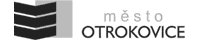  odbor dopravně-správníŽÁDOST O ZAŘAZENÍ/VYŘAZENÍ VOZIDLA Z EVIDENCE VOZIDEL TAXISLUŽBYpodle § 21a odst. 1 zákona č. 111/1994 Sb., o silniční dopravě, ve znění pozdějších předpisůČÁST A – DOPRAVCE01 Dopravce02 SídloČÁST B – ŽÁDOST O ZAŘAZENÍ / VYŘAZENÍ VOZIDLA TAXISLUŽBY03 Údaje o vozidlu04 Údaj o vybavení vozidla taxametrem05 Údaje o taxametru**)**) nutno vyplnit v případě, že vozidlo bude vybaveno taxametremPoznámka:	údaje o vozidle vyplňte podle technického průkazu,údaje o taxametru a paměťové jednotce taxametru vyplňte podle evidenční knihy taxametru.ČÁST C – ADRESA PRO DORUČOVÁNÍ06 Doručovací adresa ČÁST D – DOPLŇUJÍCÍ ÚDAJE07 Prohlášení dopravce*) nehodící se škrtnětePoznámka: Pokud úkon provádí zmocněnec, přiložte k tomuto podání písemný originál plné moci.                    Poznámka dopravně-správního odboru:a) Jméno a příjmení/obchodní firma/názeva) Jméno a příjmení/obchodní firma/názeva) Jméno a příjmení/obchodní firma/názevb) Identifikační čísloc) Datum narozenía) Název ulicea) Název uliceb) Číslo popisnéc) Číslo orientačníd) PSČe) Název obcef) Část obcef) Část obcef) Část obcef) Část obcea) RZb) Tovární značkac) Obchodní označení c) Obchodní označení a) Vozidlo bude vybaveno taxametremANO/NE – vozidlem bude poskytována výhradně přeprava na základě předchozí písemné smlouvy*)ANO/NE – vozidlem bude poskytována výhradně přeprava na základě předchozí písemné smlouvy*)a) Typ taxametrua) Typ taxametrub) Výrobní číslo taxametru c) Výrobní číslo paměťové jednotky taxametruŽádám o zařazení vozidla ke dni:Žádám o vyřazení vozidla ke dni:a) Ulicea) Ulicea) Uliceb) Číslo popisnéc) Číslo orientačníd) PSČe) Název obcee) Název obcef) Část obcef) Část obcef) Část obcef) Část obcee) Adresu použít i pro následující řízeníANO/NE*)Prohlašuji, že všechny uvedené údaje jsou pravdivé.Zároveň jsem si vědom právních důsledků nepravdivě uvedených údajů.Jméno a příjmení podatele/vztah k dopravciJméno a příjmení podatele/vztah k dopravciVlastnoruční podpisVlastnoruční podpisVdneVlastnoruční podpisVlastnoruční podpis